OBAVIJEST O NABAVIPostupak nabave za osobe koji nisu obveznici Zakona o javnoj nabavi 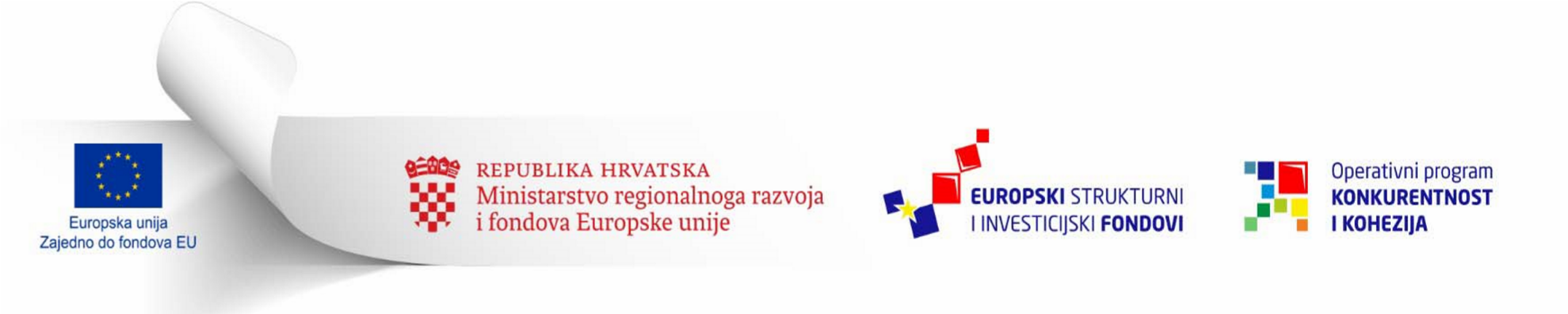 Naziv nabave :  Radovi na energetskoj obnovi višestambene zgrade u gradu Zagrebu na adresi Ulica Josipa Sermagea 15 (dvorišna zgrada), 10000 ZagrebEVIDENCIJSKI BROJ NABAVE : 552-02/2019PODACI O NARUČITELJU :  Fugger d.o.o., Fijanova 13, 10000 ZagrebKONTAKT PODACI : Tomislav Žganec                                    Broj telefona  + 385( 01 ) 2360561                                    Broj telefaksa + 385( 01 ) 2304211                                    Adresa elektroničke pošte : tomislav.zganec@fugger.hrOSNOVNE INFORMACIJE O PREDMETU NABAVEPredmet nabave su radovi na energetskoj obnovi višestambene zgrade u gradu Zagrebu na adresi Ulica Josipa Sermagea 15 (dvorišna zgrada). Planirani rok za izvođenje radova je ožujak 2019. godine ili najkasnije 180 dana od dana uvođenja u posao od strane naručitelja.VRSTA POSTUPKA : Nabava radovaDATUM OBJAVE : 02/2019ROK ZA DOSTAVU PONUDA :  Ponedjeljak 11.03.2019. do 10:00 hJEZIK : Ponuda se zajedno sa pripadajućom dokumentacijom izrađuje na hrvatskom jeziku i latiničnom pismu.NAČIN DOSTAVE PONUDE : Ponuda se u zatvorenoj omotnici dostavlja neposredno Naručitelju ili poštanskom pošiljkom na adresu FUGGER d.o.o, Fijanova 13, 10000 Zagreb, Hrvatska s naznakom NE OTVARAJ- PONUDA- RADOVI NA ENERGETSKOJ OBNOVI VIŠESTAMBENE ZGRADE U GRADU ZAGREBU NA ADRESI ULICA  JOSIPA SERMAGEA 15 (DVORIŠNA ZGRADA), 10000 ZAGREBDODATNE INFORMACIJE : Gospodarski subjekti mogu za vrijeme trajanja postupka nabave u roku naznačenom u Dokumentaciji o nabavi zahtijevati dodatne informacije i pojašnjenja vezana uz Dokumentaciju o nabavi isključivo pisanim zahtjevom dostavljenim na mail : tomislav.zganec @fugger.hr